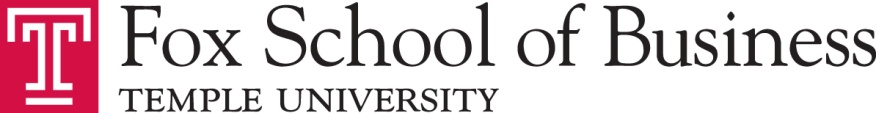 Independent Study Request FormThis form is intended to document the topic and deliverables for MIS students registering for independent study courses. The form will represent a “contract” of understanding between the student and faculty member.PROJECT TOPIC - state in a few sentences the goal of this project (or attach a paragraph to this document)DELIVERABLES - state the specific deliverables along with due dates (attach document if exceeds space)1. ______________________________________________________________ 		Due: ________2. ______________________________________________________________ 		Due: ________3. ______________________________________________________________ 		Due:_________4._______________________________________________________________		Due: ________5._______________________________________________________________		Due:_________Frequency of Meetings with Professor:	_______________________________________NOTESThe project topic, deliverables, and due date will not change unless both parties agree.This means that late work will not be accepted or reviewed without sufficient prior consultation.Under normal circumstances, upon receipt of a deliverable the instructor agrees to provide feedback to the student within one week.The student agrees that if they miss the first due date or the instructor decides that the work is unsatisfactory they will withdraw from the course. If the student does not withdraw then the instructor will submit an “F” grade.If the student misses the second or subsequent deadlines or the work submitted for a deadline reflects little or no effort, then the instructor will not accept further material from the student and will submit a grade based on work done up to that point. Under this situation, the student does not have the option of receiving an incomplete grade.The instructor agrees that they will give careful consideration to all submitted work and provide feedback to the student on their progress along with constructive suggestions.________________/_______________		___________________			_______________Student’s Name (Print & Sign)				TUID#					DATE________________________________		_______________		Sponsoring Professor’s Name				DATE			 CREDITS(3 max):_______		SEMESTER (circle one): 	Spring / Sum I / Sum II / Fall 	YEAR:______ FOR OFFICE USE ONLYProgram Director (SIGN and DATE): _______________________________Approved / DeniedREGISTERED BY: ________________________ DATE: _________________COURSE NAME AND NUMBER: ____________________________ Credit Hours _______